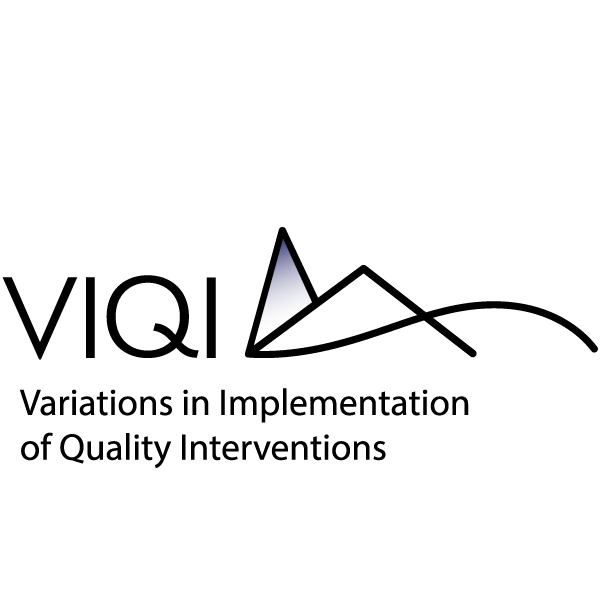 Attachment C.3FOLLOW-UP COACH SURVEYThe purpose of the Coach Follow-up Survey is to collect information on characteristics of coaches that are theorized to affect implementation as indicated in the VIQI Project conceptual model, as well as coach experiences with implementing the professional development component of the VIQI Project. This attachment includes the following: (a) the follow-up survey, and (b) communication to coaches regarding this survey.An agency may not conduct or sponsor, and a person is not required to respond to, a collection of information unless it displays a currently valid OMB control number. The OMB number for this information collection is 0970-XXXX and the expiration date is XX/XX/XXXX.A. IntroductionThank you for participating in the Variations in Implementation of Quality Interventions (VIQI) Project. As part of this study, we would like you to answer some questions about yourself and your experiences as a coach. This information is crucial to helping us understand how coaches’ characteristics and their experiences as a coach affect the implementation of interventions to improve teaching and instructional practices in early care and education programs.Your participation is completely voluntary, and you may skip any questions you do not wish to answer. The study team will follow strict procedures to protect your responses, and your responses will only be used for research and program improvement purposes. Your responses will be stored in password protected computer files and in locked research facilities. The data will be used only by the research team and other researchers bound by the same security requirements described here. We also may share de-identified responses with researchers looking at other education research topics who agree that they will protect your information.Please complete this questionnaire within the next [X] days. [If PAPER COPY, INCLUDE: Once complete, please send it back to [ADDRESS].] It will take approximately 30 minutes in total to complete. If you have any questions, please contact your project liaison at [PHONE] or [email].Thank you!B. Background InformationToday’s Date: Your name: Name of early care and education center(s) where you are a coach: Name of the organization/program that is your formal employer for the coaching you provide in early care and education:Have you been a coach in other early care and education settings that are not part of the VIQI Project this past school year (2018-2019)?In what other early care and education settings have you been a coach this past school year (2018-2019)? In addition to being a coach in early care and education settings, have you had any other jobs this past school year (2018-2019)? This may include other permanent full-time or part-time jobs, or temporary, transitional, or seasonal jobs. What were the other job(s) you had this past school year (2018-2019)?C. Coaching Competencies and StylesThinking about all the teachers you currently coach, please indicate how much you agree or disagree with the following items on a scale of 1 (Very Strongly Disagree) to 7 (Very Strongly Agree).Please indicate your perception of your style as a coach on each of the following descriptors. Choose the number on the scale from 1 (not very) to 7 (very) that best reflects your view of yourself. Thinking across all your work as a coach, how often do you take on the following ‘roles’? SELECT ONE RATING FOR EACH ROLE.D. Teaching and LearningRecognizing that some things in early care and education (ECE) centers are required by external sources, what are YOUR OWN PERSONAL BELIEFS about practices and activities in ECE centers? Please select the number that most nearly represents YOUR BELIEFS about each item’s importance for ECE centers and for children ages 3 to 4.(1 =Strongly disagree; 5 = Strongly agree)E. Coaching ExperiencesFor the next set of items, please think about your coaching experiences during this past year in the VIQI project.In addition to being a coach in early care and education settings, do you currently hold any other jobs? This may include other permanent full-time or part-time jobs, or temporary, transitional or seasonal jobs.
Across all classrooms you coached, which of the following did you find to be a barrier(s) to effective coaching? 
CHOOSE ALL THAT APPLY.Across all teachers you coached, which of the following would you say were barriers to effective teaching? 
CHOOSE ALL THAT APPLY.Thinking about the teachers who were challenging to coach, what made coaching them a challenge?
What could have been done differently to get them to implement?
Which of the following was your top priority for coaching?
CHOOSE ONE.F. Program Implementation [Coaches in Intervention Centers ONLY]The questions in this section are about your experience with the VIQI intervention – meaning the curriculum, training, and coaching provided as part of the VIQI project. Please rate your answers to the following questions on a scale of 1-10, with ‘1’ being ‘Not at all’ and a ‘10’ being ‘A great deal.’Thinking about the center(s) where you are a coach for VIQI, how strongly do you agree or disagree with the following statements? G. Coaching Dosage [Coaches in Control Centers ONLY]For the next set of items, please report on what your typical coaching sessions look like in early care and education settings.In a typical coaching session, which teachers do you work with?CHOOSE ALL THAT APPLY.What happens in a typical coaching session?   CHOOSE ALL THAT APPLY.For how long do you meet with teacher(s) in-person in typical coaching sessions? Do NOT include time when you were observing in the classroom.CHOOSE ONE.For how long do you observe classrooms in typical coaching sessions?CHOOSE ONE.In typical coaching sessions, do you engage in any of the following activities?CHOOSE ALL THAT APPLY.In typical coaching sessions, do you engage in any of the following other supportive activities?CHOOSE ALL THAT APPLY.What were the primary areas of focus of coaching during typical coaching sessions?SELECT FOUR RESPONSE OPTIONS THAT APPLY TO PRIMARY FOCUS AREAS
For the next set of items, please report on your coaching over this past year. Approximately how many classrooms did you coach this past year?On average, how often did you visit the classrooms you coached over this past year?H. Teaching Domain-Specific ContentThe items included in this section ask about your knowledge of teaching practices within the domains of: language and literacy, math, social-emotional, and science. You may not be familiar with all of the content in these sections. Answer the questions as best you can based on your knowledge and beliefs. LANGUAGE AND LITERACYThe next set of questions focus on knowledge and teacher practices in the area of language and literacy. You may not be familiar with all of the content in this section.  We expect that people will have different levels of familiarity with the questions being asked. We would like for you to answer the questions as best you can based on your knowledge and beliefs.Carefully read each of the following multiple choice questions.  Choose only one answer from the choices provided to you for each question.  If you are unsure of the right answer, please make your best guess.During group time, Ms. Betty is about to read a book to her 5-year-olds.  As she reads, she runs her finger along underneath the text. Why does she do this? Which of the following practices might best help children learn how letters are related to their letter names?  All of the following instructional activities improve children's understanding of how we use print in daily activity EXCEPT: LANGUAGE AND LITERACY CONTINUEDCarefully read each of the following multiple choice questions.  Choose only one answer from the choices provided to you for each question.  If you are unsure of the right answer, please make your best guess.Each of the following is an effective way to foster language development EXCEPT:Someone who engages children everyday in play, discussions, conversations, and singing songs is likely to be providing which of the following?  Each of the following activities is helpful for promoting oral language development EXCEPT:Which of the following activities best promotes vocabulary development?LANGUAGE AND LITERACY CONTINUEDCarefully read each of the following multiple choice questions.  Choose only one answer from the choices provided to you for each question.  If you are unsure of the right answer, please make your best guess.Which of the following best explains why developing phonemic awareness in English may be especially challenging for a child for whom English is a second language?   Which of the following practices best help preschoolers blend sounds in words?All of the following are important ways to encourage preschooler's early writing EXCEPT:Kyesha is a 4-year old preschooler with reading skills at the kindergarten level.  What is the best approach to take with Kyesha to create a supportive learning environment for her?Source: Neumann, 2007 SOCIAL EMOTIONAL AND BEHAVIORAL SKILLSThe next set of questions focus on the area of young children’s social, emotional and behavioral development. We would like for you to answer the questions as best you can based on your knowledge and beliefs. Below are some strategies that you might use with children in your classroom. In each row, select the choice that shows how useful you think each strategy would be in reducing problem behaviors and supporting your children’s social and emotional development.TEACHING SCIENCEThe next set of questions focus on the area of young children’s science education. We would like for you to answer the questions as best you can based on your knowledge and beliefs.Read the scenario below. As you read, think about the science you "see" happening in the scenario.The class is outside on the playground. Sasha is still finishing her popsicle. “It’s so sticky!” says Sasha as her popsicle melts down her hand. “It’s too hot out here! The sun’s making my popsicle melt!” she says. Before Sasha can eat it, the final piece of popsicle falls to the floor. She squats down to look at it and watch it melt. “It’s makin’ a lake,” she says. Ben comes to see what’s going on.“No, it’s making a river, see” he points to a line of red syrup that’s running down the sidewalk.“Rivers are big. That’s too small” says Sasha, pointing at the melted popsicle.A line of ants crawls towards the melting popsicle.“Look! The ants want to eat my popsicle!” Sasha says. “You can’t eat popsicles. That’s people food. You eat leaves,” she says to the ants.“Maybe they like popsicles better” says Ben. “Let’s find out”. Ben pulls a leaf off of a nearby bush and places it next to the puddle of melted popsicle. “I think they are going to like the popsicle better,” he says.  The children watch the ants. Some of them move toward the melted popsicle.“Look!” Says Sasha, “one, two, three. Three ants are eating my popsicle. Nobody is eating the leaf!”“I guess they like popsicles better,” says Ben.Thunder rumbles in the distance. “Oh no! It’s going to rain!” says Ben, “maybe the ants can hide under the leaf to stay dry” he says as their teacher calls them to go inside.Here is a list of science concepts. Select all of the science concepts that you can "see" in the scenario. CHOOSE ALL THAT APPLY.Read the following scenario. Refer to it to help you answer this group of questions. Choose the one option that best applies.Mark uses a paper towel to clean up some water that spilled. “Look!” he says, “the paper is changing colors! It’s drinking the water!”Which science practice can you identify in the scenario?Which science discipline can you identify in the scenario?Read the following scenario. Refer to it to answer this group of questions. Choose the one option that best applies.Mark's teacher wants to provoke him to engage in a scientific practice so that he can understand a specific crosscutting concept. Mark's teacher says, "I wonder if the plastic bag will change color too. What can you do to find out?"What science practice is she trying to provoke Mark to engage in?What crosscutting concept is she trying to get Mark to think about?Read the following scenario. Refer to it to answer this group of questions. Choose the one option that best applies.Amelia is in the block center. She is rolling marbles into a stack of blocks and watching them fall down. "I think this car will knock the block down too!" she says. Which science practice can you identify in the scenario?Which crosscutting concept can you identify in the scenario?Read each scenario and answer the questions that follow. Choose the one option that best applies.Santana drops two rocks down the slide. One is big and white, the other is smaller and dark grey. He does this several times. The large white rock always flies off the end of the slide and tumbles all the way to the playground gate. The smaller grey rock drops off the end of the slide and doesn't go any further. "The white rock always wins!" he says.   Which of the following could the teacher say to best help Santana understand the cause and effect relationship between the weight of the rock and the distance it travels?What can the teacher add to the classroom to provoke children to think about the structure and function of different materials?Camille notices a seed in her watermelon during snack time. What is the best way for the teacher to help her understand that seeds are part of a system?A teacher is guiding a small group of children in making dough by mixing flour and water. Charlie's dough is sticky and won't hold a shape. He looks at Maria's dough that she has rolled into a tight ball. Then he looks at his teacher and shows her his sticky fingers. What can the teacher do to help Charlie experiment with the materials at the table and "fix" his dough?The children are interested in elephants. The teacher wants to help the children understand that elephants move their big ears to help them stay cool. Which of the following would be the best way for children to explore the structure and function of the elephants' ears?The children are cleaning up the playground. They have a pile of rocks, sticks, and leaves, and a pile of plastic bottle caps and juice box straws. These two piles can serve as data. Which of the following is the best way to get the children to interpret their “data”? Source: Alexander, 2017TEACHING MATHEMATICSThe next set of questions focus on knowledge and teacher practices in the area of mathematics. You may not be familiar with all of the content in this section.  We expect that people have different levels of familiarity with the questions being asked. We would like for you to answer the questions as best you can based on your knowledge and beliefs.Each item below has two different statements about a child’s showing a skill in the area of mathematics. For each item, choose the one statement that describes the math skill that a child is likely to learn first. If both are equally easy for a young child, choose the circle next to “Same.” If you do not know the answer, choose “Do not know.” TEACHING MATHEMATICS CONTINUEDEach item below has two different statements about a child showing a skill in the area of mathematics. For each item, choose the one statement that describes the math skill that a child is likely to learn first. If both skills are equally easy for a young child, choose the circle next to “Same.” If you do not know the answer, choose “Do not know.”TEACHING MATHEMATICS CONTINUEDEach item below has two different statements about a child showing a skill in the area of mathematics. For each item, choose the one statement that describes the math skill that a child is likely to learn first. If both skills are equally easy for a young child, choose the circle next to “Same.” If you do not know the answer, choose “Do not know.”Source: Platas, 2008This is the end of the survey. Thank you!Communication to Participants Regarding the Survey Overview: The follow-up survey that will be administered to coaches will be accompanied by an email or letter that introduces the survey. If a survey is not received, a follow-up reminder email(s) or letter(s) may be sent. SURVEY EMAILS/LETTERSThe following items will be addressed in communications to coaches regarding the survey administered at follow-up:Brief reminder about the study and a brief description of the survey Link to the online survey [If needed: Description of how to return the survey]Deadline for submissionToll-free number or study email address for technical issues or questions about the surveyTHANK YOU EMAILS/LETTERSCoaches who submit a survey will receive a thank you email or letter. The note will thank them for their time and encourage future participation. The following items will be addressed in thank you notes:Thank you for participationStudy importanceIf needed: Reminder about future data collections//2019MMDDFirst NameLast Name1Yes  GO TO 62No  SKIP TO 71Yes  GO TO 82No  SKIP TO 9Very Strongly DisagreeVery Strongly DisagreeVery Strongly AgreeVery Strongly AgreeMy coaching is always effective in helping my teachers reach their goals.1234567My teachers do not seem to value the time we spend having coaching conversations.1234567I know how to create an environment in which teachers feel free to present their own ideas.1234567I purposefully use language that shows that I understand my teachers’ feelings.1234567By the end of a coaching session my teachers always have greater clarity about the issues they face.1234567The goals we set when coaching are always stretching but attainable.1234567The goals we set during coaching are very important to my teachers.1234567The goals we set during coaching are often somewhat vague.1234567I am very good at helping my teachers develop clear, simple and achievable action plans.1234567When coaching, I spend more time analyzing the problem rather than developing solutions.1234567I always ask my teachers to report to me on progress towards their goals.1234567When coaching I find it difficult to address any performance shortfalls directly and promptly.1234567Source: Grant & Cavanagh, 2007Source: Grant & Cavanagh, 2007Source: Grant & Cavanagh, 2007Source: Grant & Cavanagh, 2007Source: Grant & Cavanagh, 2007Source: Grant & Cavanagh, 2007Source: Grant & Cavanagh, 2007Source: Grant & Cavanagh, 2007Not veryVery1234567Goal-oriented1234567Perceptive1234567Concrete1234567Explicit1234567Committed1234567Affirming1234567Practical1234567Sensitive1234567Collaborative1234567Intuitive1234567Reflective1234567Responsive1234567Structured1234567Evaluative1234567Friendly1234567Flexible1234567Prescriptive1234567Didactic1234567Thorough1234567Focused1234567Creative1234567Supportive1234567Open1234567Realistic 1234567Resourceful1234567Invested1234567Facilitative1234567Therapeutic1234567Positive1234567Trusting1234567Informative1234567Humorous1234567Warm1234567Source: Friedlander & Ward, 1984Source: Friedlander & Ward, 1984Source: Friedlander & Ward, 1984Source: Friedlander & Ward, 1984Source: Friedlander & Ward, 1984Source: Friedlander & Ward, 1984Source: Friedlander & Ward, 1984Source: Friedlander & Ward, 1984NeverRarelyOccasionallyFrequentlyTeacher/Instructor for adults1234Crisis Intervention1234Advocate1234Technical expert1234Problem-solver1234Collaborative partner1234Supervisor1234Emotional supporter1234Logistical supporter1234Assistant to teachers that you are coaching1234Source: ELMC Coaching SurveySource: ELMC Coaching SurveySource: ELMC Coaching SurveySource: ELMC Coaching SurveySource: ELMC Coaching SurveyStrongly disagreeDisagreeNeither agree nor disagreeAgreeStrongly agreeStrongly agreeECE classroom activities should be responsive to individual differences in children’s development. 123455Each curriculum area should be taught as a separate subject at separate times. 123455Children should be allowed to select many of their own activities from a variety of learning areas that the teacher has prepared (writing, science center, etc.). 123455Children should be allowed to cut their own shapes, perform their own steps in an experiment, and plan their own creative drama, art, and writing activities. 123455Children should work silently and alone on seatwork. 123455Children in ECE classrooms should learn through active explorations.123455ECE teachers should use treats, stickers, or stars to encourage appropriate behavior. 123455ECE teachers should use punishments or reprimands to encourage appropriate behavior.123455Children should be involved in establishing rules for the classroom. 123455Children should be instructed in recognizing the single letters of the alphabet, isolated from words. 123455Children should learn to color within predefined  lines.123455Children should learn to form letters correctly on a printed page. 123455Children should dictate stories to the teacher.123455Children should know their letter sounds before they learn to read.123455Children should form letters correctly before they are allowed to create a story.123455Source: Burts, Buchanan, Benedict, Broussard, Dunaway, Richardson & Sciaraffa, 2000; Charlesworth et al., 1993Source: Burts, Buchanan, Benedict, Broussard, Dunaway, Richardson & Sciaraffa, 2000; Charlesworth et al., 1993Source: Burts, Buchanan, Benedict, Broussard, Dunaway, Richardson & Sciaraffa, 2000; Charlesworth et al., 1993Source: Burts, Buchanan, Benedict, Broussard, Dunaway, Richardson & Sciaraffa, 2000; Charlesworth et al., 1993Source: Burts, Buchanan, Benedict, Broussard, Dunaway, Richardson & Sciaraffa, 2000; Charlesworth et al., 1993Source: Burts, Buchanan, Benedict, Broussard, Dunaway, Richardson & Sciaraffa, 2000; Charlesworth et al., 19931Yes 2No1Scheduling coaching and ensuring teachers have the time to fit coaching into their schedule2Teachers receiving conflicting information from different training and coaching sessions3Working with Center Administrators (e.g., unsupportive Center Administrators)4Poor relationship between the lead teacher and assistant teacher5Unwilling or unmotivated teachers 6Not receiving enough coach training7Not receiving enough ongoing support for coaching8Teachers not receiving enough training9Other,  please specify:_________________________________________________________1The curriculum was difficult to implement2Not receiving enough support from Center Administrators3Not receiving enough training4Not receiving enough coaching5Finding the time to implement the curriculum6Alignment across initiatives (such as aligning/fitting in more than one curriculum or set of activities)7Unwilling or unmotivated teachers 8Having a difficult classroom (such as prevalence of children with behavior problems)9Being a new teacher at the school10Unstable or inconsistent staffing (such as not having a consistent assistant teacher in the classroom)11Poor relationship between the lead teacher and assistant teacher 12Having an unorganized classroom13Other, please specify: ___________________________________________________1Building relationships with teachers2Helping teachers to differentiate instruction3Ensuring teachers are fully implementing the curriculum4Making sure teachers take ownership over implementing the curriculum5Supporting teachers in their implementation of the curriculum6Other, please specify: ________________________________________________Not at allNot at allNot at allA great dealA great dealA great dealHow much do you believe that the VIQI intervention is effective at improving young children’s skills?12334455667788991010How much do you believe that the VIQI intervention is beneficial for improving teachers’ skills and practice?12334455667788991010How much do you look forward to coaching teachers on the VIQI intervention?12334455667788991010How much enthusiasm do you have about coaching teachers on the VIQI intervention?12334455667788991010How much do you feel motivated to coach teachers on using the VIQI intervention in their classrooms?12334455667788991010Source: Making Pre-K Count Motivation to Implement SurveySource: Making Pre-K Count Motivation to Implement SurveySource: Making Pre-K Count Motivation to Implement SurveySource: Making Pre-K Count Motivation to Implement SurveySource: Making Pre-K Count Motivation to Implement SurveySource: Making Pre-K Count Motivation to Implement SurveySource: Making Pre-K Count Motivation to Implement SurveySource: Making Pre-K Count Motivation to Implement SurveySource: Making Pre-K Count Motivation to Implement SurveySource: Making Pre-K Count Motivation to Implement SurveySource: Making Pre-K Count Motivation to Implement SurveySource: Making Pre-K Count Motivation to Implement SurveySource: Making Pre-K Count Motivation to Implement SurveySource: Making Pre-K Count Motivation to Implement SurveySource: Making Pre-K Count Motivation to Implement SurveySource: Making Pre-K Count Motivation to Implement SurveySource: Making Pre-K Count Motivation to Implement SurveySource: Making Pre-K Count Motivation to Implement SurveyStrongly DisagreeStrongly AgreeI think the centers benefitted from the VIQI intervention.1234567The centers were more productive when implementing the VIQI intervention.1234567When they adopted the VIQI intervention, they were better equipped to meet children’s needs.1234567The VIQI intervention improved the centers’ overall efficiency.1234567The centers lost some valuable assets when they adopted the VIQI intervention.1234567The VIQI intervention matched the priorities of the centers.1234567The VIQI intervention replaced outdated aspects of the centers while building on their positive attributes.1234567The VIQI intervention was an improvement over current practices.12345671Lead teacher (a position that has primary responsibility for providing instruction and supervision of children in a classroom)2Assistant teacher (assistant teacher, aide or paraprofessional) that works under the supervision of a lead teacher to give additional attention, support and instruction to children in a classroom)1Coach-teacher meeting [ASK #24]2Classroom observation [ASK #25]3Meeting with director/other administrative staff4Other, please specify:____________________________________________________________  1Less than 15 minutes 215-30 minutes 	330-45 minutes 4An hour 5Two hours6More than two hours1Less than 15 minutes 215-30 minutes 	330-45 minutes 4An hour 5Two hours6More than two hours1I model or demonstrate an instructional strategy 8I review progress on goals with the teacher(s)2I work with teacher(s) to interpret data about child learning in the classroom 9I arrange for teacher(s) to observe peers3I provide feedback to the teacher in-person after observing the classroom 10I introduce new skills, practices, or strategies4I provide feedback via email/phone/text after observing the classroom 11I help teachers to reflect on skills, practices, or  strategies5I provide praise 12I have teacher(s) share mistakes/challenges in their work6I provide constructive feedback (such as feedback that is specific, issue-focused, and based on observations)13I work with teacher(s) to role-play a skill or strategy7I set goals with the teacher(s)1Problem solve with teacher(s) on personal issue 2Provide emotional support3Work on stress reduction4Share materials and resources5Conduct/arrange an on-site workshop or training6Help with preparation, administration, scheduling7Work as an assistant in classroom (such as help manage a child)1Implementing curricular components of [Intervention based on research condition]2Implementing other curricular models used in the classroom3Understanding of or activities about children’s language or literacy/reading development 4Understanding of or activities about children’s mathematics development 5Understanding of or activities about children’s scientific knowledge development6Teaching practices like asking children reflective, “higher order” questions; extending children’s responses and learning)7Differentiating instruction for individual children8Planning for curricular lessons9State and national standards or accreditation (e.g., Curriculum Frameworks; Common Core; QRIS; NAEYC)10Quality observational tools, like the CLASS or ECERS11Conducting or interpreting child assessments through observation, screening, and/or formal instruments (e.g., EVT, PALS)12Supporting or fostering children’s social/emotional development 13Individual children’s behavior management 14Family engagement 15Supporting children with special needs in the classroom 16Supporting English Language Learners (ELLs) or Dual Language Learners (DLLs)17Cultural competence for working with diverse populations 18Organization and management (e.g. classroom routines and schedules)19Classroom set up and physical environment20Being emotionally responsive and sensitive to children10-3 classrooms 24-6 classrooms 	37-9 classrooms510-12 classrooms 613 or more classrooms1Once or twice2Three to five times3Once a month5Twice a month6Three or more times a month1To help children connect sounds and letters.  2To keep children’s attention.3To help children understand how print works.4To improve children’s letter knowledge.1Matching pictures and beginning sounds.  2Singing the alphabet song slowly and pointing to each letter.  3Asking children to spell the letters of their name.4Saying the letters of the alphabet out of order.1Creating a print-rich environment.2Copying simple words.3Writing a menu.4Reading a recipe.1Asking children to plan, do, and review their free-choice activities.2Expanding children’s responses, such as “You’d like to play in the kitchen and make pizza? And what kind of pizza would you like to make today?”3Re-reading a favorite book.4Encouraging children to respond to questions in complete sentences.1Opportunities for recognizing the relationship between sounds and letters.2Experiences for children to learn and use new language rules.3Opportunities for oral language development.4Kinesthetic tactile experiences, such as physical activities.1Naming letters.2Outdoor play.3Singing.4Free-choice time.1Reading a story.2Writing.3Talking.4Watching television.1The sound system of the child’s first language may not use an alphabet.2Some languages may require attention only to whole words, not sounds in words.3Sometimes teachers may not articulate sounds clearly.4The sound structure of the child's first language may be different from English.1Identifying words that begin with the same sound.2Distinguishing sounds in words.3Stretching the sounds out in a word and  putting them together.4Hearing different sounds, and identifying the letters that correspond to those sounds.1Encouraging correct spelling.2Taking dictation for children unwilling to write.3Displaying children's writing around the room.4Having a designated writing area equipped with crayons, pencils, stencils, and several types of paper.1Keep her involved in all group activities so her peers do not notice the difference in her ability.2Encourage her parents to enroll her in kindergarten immediately.3Make sure she has plenty of opportunities to interact with books on her own.4Have her act as a tutor to other children who may show little interest in reading.Not at all UsefulSlightly UsefulSomewhat UsefulModerately UsefulExtremely UsefulSetting up routines, expectations, and rules12345Using different gestures, cues, and signals to keep the attention of children12345Reminding children of rules and expectations12345Rewarding good behavior with praise 12345Scolding children for disruptive behaviors12345Talking about my own emotional experiences12345Trying to help a child explore what is making him/her sad12345Trying to solve the problem when a child is angry12345Helping a child find out what caused his/her anger12345Encouraging children to talk about their emotions12345Recognizing early cues of child’s rising emotions and prompting use of calm down strategies12345Teaching, coaching and prompting problem solving such as identifying the problem, finding a solution, and assessing whether the solution worked123451States of matter7Making observations13Cause and effect2Asking questions8Patterns14Earth's features3Constructing explanations9Life science15Stability and change4Predicting10Experimenting16Ecosystems5Interpreting data11Scale, proportion, and quantity17Structure and function6Using math12Systems18Engineering19Physical characteristics1Making observations2Making predictions3Experimenting4Asking questions1Life science2Physical science3Earth and Space science4Engineering1Making observations2Making predictions3Experimenting4Interpreting data1Patterns2Structure and function3Systems4Cause and effect1Asking questions2Making predictions3Experimenting4Interpreting data1Patterns2Structure and function3Systems4Cause and effect1What do you notice about the weight of the rocks?2Can we measure how far the rock went?3Why do you think the big rock is heavier than the little one?4I see you experimenting with the rocks. What happens when you go down the slide?1Adding an umbrella to dramatic play2Adding rubber gloves and mittens to the water table3Adding sponges to the science center4Adding seeds and a magnifying glass to the science center1Cut open different kinds of fruits to find seeds2Read an informational book about plants3Cut open different seeds and observe what is inside4Compare and sort different seeds1The teacher can add more flour to Charlie's dough and help him mix it.2The teacher can give Charlie a cup of water and a cup of flour and say, " Do you think we should add more water or flour? Let's choose one and see what happens".3The teacher can say, "Uh-oh, Charlie! Your dough is too wet. Let's add more flour. What do you predict will happen if we put more flour in the dough?"4The teacher can ask Maria to help Charlie "fix" his dough.1Taking a field trip to the zoo to observe elephants flapping their ears2Watching videos of elephants in the wild flapping their ears and pausing the video to ask children questions like, "Why is the elephant flapping his ears? How do you think he feels?"3Using different sized paper plates as fans4Building elephant ears out of paper plates and a headband to allow the children to pretend to be elephants1I notice you have two piles. Should we put the natural things back on the playground and the plastic things in the garbage?2You have collected a lot of garbage. What do you think will happen to the garbage?3I notice you have two piles. Can we make a third pile using playground toys?4I notice you have a pile of plastic things and a pile of natural things. On the playground, which is there more of…plastic things or natural things?1Jamie says the counting words in order from 1 to 10 (i.e., “1, 2, 3, 4, 5, 6, 7, 8, 9, 10”).2Jamie says the counting words in order from 6 to 10 (i.e., responds to teacher request, “Can you count starting with the number 6? Six…” by saying: “…7, 8, 9, 10”).3Same.4Do not know.1Pauli counts a group of seven buttons without touching them.2Pauli counts a touchable group of seven buttons.3Same.4Do not know.1Ali correctly answers the question, “Are there more teddy bears or more turtles?” 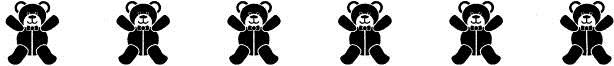 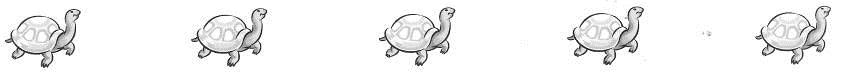 2Ali correctly counts a row of eight teddy bears.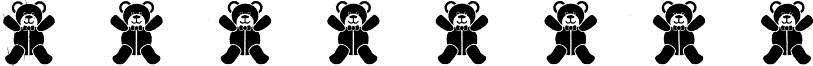 3Same.4Do not know.1Shea correctly answers the question “Here are two groups of teddy bears. How many all together?” when presented with two groups of two teddy bears.2Shea correctly answers the question, “What is two plus two?”3Same.4Do not know.1Jaiden answers, “How many buttons” after counting a set of six buttons.2Jaiden counts a row of six buttons (i.e., “1, 2, 3, 4, 5, 6”).3Same.4Do not know.1Cimarron says the counting words in order from 1 to 10 (i.e., “1, 2, 3, 4, …).2Cimarron counts a row of ten buttons.     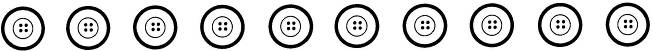 3Same.4Do not know.1Pilar counts a circle of seven buttons.2Pilar counts a row of seven buttons.3Same.4Do not know.1Amari is presented with two groups of buttons, one with five buttons and one with two buttons. When asked “How many altogether?” in the two groups, Amari counts all of the buttons beginning with the group of five buttons (“1, 2, 3, 4, 5, 6, 7”) to get to the answer.2Amari is presented with two groups of buttons, one with five buttons and one with two buttons. “How many altogether?” In the two groups, Amari counts on from the first set (“5, 6, 7,”) to get to the answer.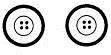 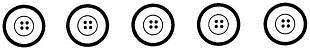 3Same.4Do not know.1In a line of five toy sheep facing the same direction, Indigo answers the question, “Point to the second sheep in line.” 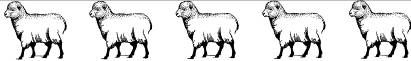 2In a line of five toy sheep facing the same direction, Indigo answers the question, “Point to the first sheep in line.”3Same.4Do not know.1Daevon recognizes one-digit numerals (for instance, can point out a “4” in a group of printed numbers.”2Daevon reads single digit number words (for instance, can read the word “four”).3Same.4Do not know.